APPENDIX 1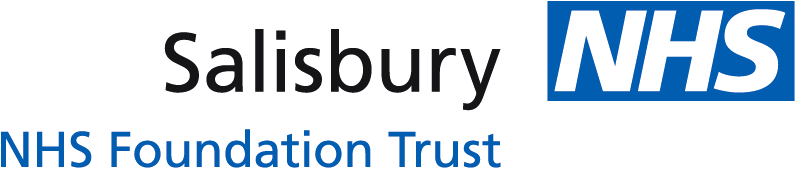 ESCALATION  STATUS RECORDDATE & Time ……………………………………..UNIT STATUS ………………………….. (Amber / Red / Black)NOTES:Completed by:Designation:ROLENAMETIME CALLEDTIME ATTENDEDNurse in chargePaediatricianClinical site coordinatorDuty ManagerDirectorate Senior NurseTrust Executive on-callDecision to close the unitXInform switchboardXInform EDXInform ambulance controlXInform neighbouring unitsSouthamptonXPooleXCalls to be made by Sarum Ward Clerk in working hours or Clinical Site Team out of hoursDorchesterXCalls to be made by Sarum Ward Clerk in working hours or Clinical Site Team out of hoursWinchesterXCalls to be made by Sarum Ward Clerk in working hours or Clinical Site Team out of hoursBathXCalls to be made by Sarum Ward Clerk in working hours or Clinical Site Team out of hoursSwindonXCalls to be made by Sarum Ward Clerk in working hours or Clinical Site Team out of hoursYeovilXBasingstokeXPortsmouthX